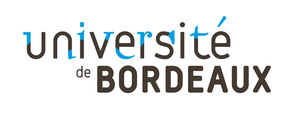 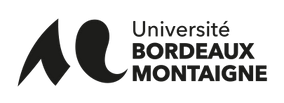 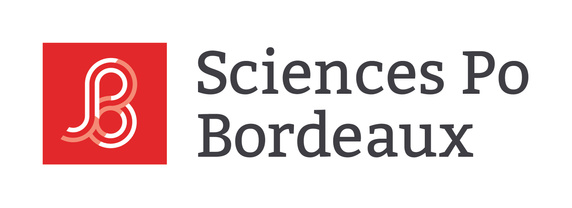 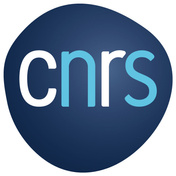 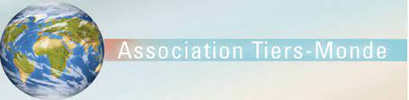 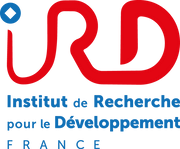 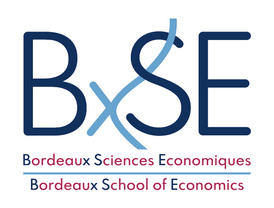 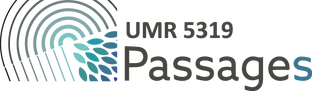 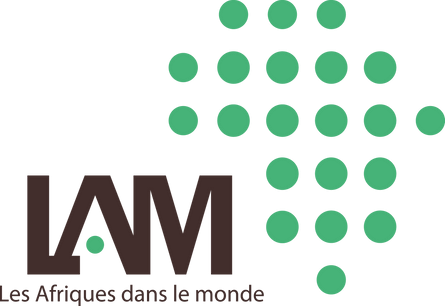 BULLETIN D’INSCRIPTIONnOm (Majuscules) : ………………………………………………Prénom(s) : …………………….………Organisation ou institution : …………………………………….....…………….....…………  Fonction/statut : …………………………..………………………….………………………….Adresse professionnelle : ………………………………………………………………………Code postal : ………………  Ville : ……………………………  Pays : ……………………Adresse personnelle : ………………………….……………………...…………………….…Code postal : ………………  Ville : ……………………………  Pays : ……………………: Tél. : …………………..…………… E-mail : ……………...…………………….……………FRAIS D’INSCRIPTION(Les frais d’inscription incluent les déjeuners du mercredi, jeudi et du vendredi, le dîner du jeudi soir ainsi que les pauses-caféDate et heure d’arrivée : …………………… Date et heure de départ : …………………Participation au colloque :	 mercredi 31 mai   	jeudi 1 juin   	vendredi 2 juin   Déjeuner mercredi 31 mai 	Réception à la mairie de Bordeaux : 19h Déjeuner : jeudi 1 juin  					Dîner : jeudi 1 juin Déjeuner : vendredi 2 juin      					HOTEL ET AUTRES HEBERGEMENTSEn raison des nombreux événements prévus à Bordeaux fin mai début juin, nous vous conseillons de réserver rapidement votre hébergement (voir liste de suggestions ci-après).Merci de remplir et d’envoyer ce bulletin aux trois adresses au plus tard le 31 marsMODES DE PAIEMENT :	Chèque en euros à l’ordre de « Association Tiers Monde » adressé à : Jean BROT, 6 Les Saules, 54230 CHAVIGNY France	Virement en euros à l’ordre de « Association Tiers Monde »Domiciliation : CIC Paris Saint Michel, 6 boulevard Saint Michel 75006 ParisMerci de joindre le chèque ou l’ordre de virement à votre bulletin d’inscription	Bon de commande à « Association Tiers Monde » adressé à : Jean BROT, 6 Les Saules, 54230 CHAVIGNY FranceDomiciliation : CIC Paris Saint Michel, 6 boulevard Saint Michel 75006 Paris	En liquide à l’accueil lors de votre arrivée (Il n’y a pas de paiement possible par carte bancaire à l’accueil)ATTESTATIONS : Merci de nous dire si vous avez besoin des attestations suivantes : De présence  			NON		OUIFacture acquittée		NON		OUICONFIRMATION :Une lettre de confirmation sera envoyée par mail à chaque participant  après réception du bulletin d’inscription et du paiement joint.Toutes les correspondances électroniques relatives à l’inscription doivent être envoyées à : jean-brot@orange.frclaire.gondard-delcroix@u-bordeaux.frjerome.ballet@u-bordeaux.frLes informations concernant le programme et les aspects pratiques (hôtels, transports, lieu de la conférence) seront prochainement sur les sites :http://www.mondesendeveloppement.euhttps://www.bse.u-bordeaux.fr/xxxviiies-journees-du-developpement-de-lassociation-tiers-monde/Liste des hôtelsVoici une liste des hôtels avec lesquels  nous avons des accords de tarifs mais qui à cette période n'ont pas l'obligation de les appliquer. :AppartCity Bordeaux CentreAppartCity Bordeaux ChartronsHôtel ClemenceauHôtel KontiTeneoHotel GambettaLive Hotels Bordeaux LacCette liste sera complétée sur la page internet par d'autres hôtels avec lesquels nous n'avons pas d'accord.ASSOCIATION TIERS-MONDEPrésident fondateur : 		F. PERROUX
Présidents honoraires : 	R. GENDARME, P.-E. FOURNIERPrésident : 			H. GERARDIN
Vice-présidents :			F. LELOUP, P. ADAIR, B. BOIDIN, 			A. BOURGAIN, F. KERN Trésorier :				T. MONTALIEU
Secrétaire Général :		J. BROTBulletin d'adhésion 2023Je soussigné(e) (Nom, Prénom)………………………………………Profession (ou raison sociale)…………………………………………………Adresse personnelle………………………………………………………………………………………………………………………………………………………………………………Adresse professionnelle……………………………………………………………………………………………………………………………………………………………………………Nationalité…………………………………………………Fax……………………………Courriel…………………………………………………………………………………………Déclare adhérer ou renouveler mon adhésion à l'ASSOCIATION TIERS-MONDE en qualité de membre actif et verser la somme de :………… €en espèces, par chèque bancaire ou postal, virement, bon de commande.Cotisation annuelle : Etudiant 25 €, 	Ami 50 €		Normale 100€	 Soutien ou Institution 150 €.	A…………………………, le…………………
				SignatureLes membres de l’Association Tiers-Monde reçoivent :- Un reçu fiscal permettant, si vous êtes imposable, de bénéficier d’une réduction d’impôts. Oui je désire recevoir le certificat fiscal	 Non je ne souhaite pas recevoir de certificat fiscal- L’information sur les manifestations telles les "Journées sur le développement".- Le bulletin FP Contact, les Cahiers de l'ATM et les livres publiés à l'issue des Journées annuelles.Jean BROT
6 Les Saules54230 CHAVIGNY03 83 47 14 04
Jean-Brot@orange.frTitulaire du compte :	Association Tiers-MondeCIC Paris Saint Michel, 6 boulevard Saint Michel 75006 ParisTARIFS Membre ATM (2023)Non-membre (2023)Enseignant, chercheur, professionnel, autre  180 € 200 €Doctorant 150 € 180 €Vous n’êtes pas adhérent à ATM et vous souhaitez le devenir, vous voudrez bien adresser le bulletin d’adhésion ATM 2022 à Jean BROT par courrier ou mail : jean.brot@orange.fr Vous n’êtes pas adhérent à ATM et vous souhaitez le devenir, vous voudrez bien adresser le bulletin d’adhésion ATM 2022 à Jean BROT par courrier ou mail : jean.brot@orange.fr Vous n’êtes pas adhérent à ATM et vous souhaitez le devenir, vous voudrez bien adresser le bulletin d’adhésion ATM 2022 à Jean BROT par courrier ou mail : jean.brot@orange.fr Jean BROT6 Les Saules54230 CHAVIGNYFRANCEJean-Brot@orange.fretclaire.gondard-delcroix@u-bordeaux.frjerome.ballet@u-bordeaux.frCode banqueCode banqueCode banqueCode guichetCode guichetCode guichetNuméro de compteNuméro de compteClé RIB300663006630066101211012110121000105139010001051390136IBAN International Bank Account NumberIBAN International Bank Account NumberIBAN International Bank Account NumberIBAN International Bank Account NumberIBAN International Bank Account NumberIBAN International Bank Account NumberIBAN International Bank Account NumberIBAN International Bank Account NumberIBAN International Bank Account NumberFR763006610161012100010501051390136BIC (Bank Identification Code) CMCIFRPPBIC (Bank Identification Code) CMCIFRPPBIC (Bank Identification Code) CMCIFRPPBIC (Bank Identification Code) CMCIFRPPBIC (Bank Identification Code) CMCIFRPPBIC (Bank Identification Code) CMCIFRPPBIC (Bank Identification Code) CMCIFRPPBIC (Bank Identification Code) CMCIFRPPBIC (Bank Identification Code) CMCIFRPPCode banqueCode banqueCode banqueCode guichetCode guichetCode guichetNuméro de compteNuméro de compteClé RIB300663006630066101211012110121000105139010001051390136IBAN International Bank Account NumberIBAN International Bank Account NumberIBAN International Bank Account NumberIBAN International Bank Account NumberIBAN International Bank Account NumberIBAN International Bank Account NumberIBAN International Bank Account NumberIBAN International Bank Account NumberIBAN International Bank Account NumberFR763006610161012100010501051390136BIC (Bank Identification Code) CMCIFRPPBIC (Bank Identification Code) CMCIFRPPBIC (Bank Identification Code) CMCIFRPPBIC (Bank Identification Code) CMCIFRPPBIC (Bank Identification Code) CMCIFRPPBIC (Bank Identification Code) CMCIFRPPBIC (Bank Identification Code) CMCIFRPPBIC (Bank Identification Code) CMCIFRPPBIC (Bank Identification Code) CMCIFRPPCode banqueCode banqueCode guichetCode guichetNuméro de compteNuméro de compteClé RIB30066300661012110121000105139010001051390136IBAN International Bank AccountnumberIBAN International Bank AccountnumberIBAN International Bank AccountnumberIBAN International Bank AccountnumberIBAN International Bank AccountnumberIBAN International Bank AccountnumberIBAN International Bank AccountnumberFR7630066101210001051390136